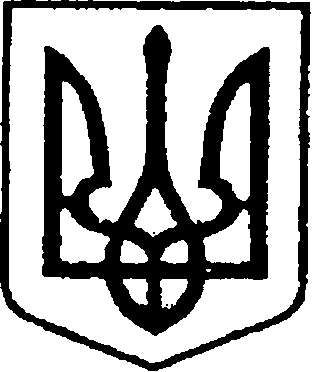 УКРАЇНАЧЕРНІГІВСЬКА ОБЛАСТЬН І Ж И Н С Ь К А    М І С Ь К А    Р А Д АДесята сесія VIIІ скликанняР І Ш Е Н Н Явід «03» червня 2021 р.	                          	м. Ніжин                       № 32-10/2021 Про внесення  змін в додаток № 2 до рішення  Ніжинської міської ради VI скликання  від 18 серпня 2015 року № 17-70/2015   «Про затвердження Порядку  здійснення  роздрібної торгівлі через  дрібнороздрібну   торговельну мережу  шляхом використання  автомагазинів,  автокафе, авторозвозок, автоцистерн»	Відповідно статей 25,26,42,59,73 Закону України «Про місцеве самоврядування в Україні», Законів України «Про благоустрій населених пунктів», «Про регулювання містобудівної діяльності», розпорядження міського голови № 130 від 07 травня 2021 року, з метою підтримки фінансової спроможності малого бізнесу та враховуючи протокол № 2 робочої групи з вивчення питання щодо внесення змін до рішення Ніжинської міської ради VI скликання від 18 серпня 2015 року № 17-70/2015 «Про затвердження Порядку здійснення роздрібної торгівлі через дрібнороздрібну торговельну мережу шляхом використання автомагазинів, автокафе, авторозвозок, автоцистерн» від 17 травня 2021 року, Ніжинська  міська рада  вирішила:    	1. Внести зміни в додаток №2 до рішення  Ніжинської міської ради VI скликання  від  18 серпня 2015 року № 17-70/2015  «Про затвердження Порядку здійснення  роздрібної торгівлі через дрібнороздрібну торговельну мережу шляхом використання  автомагазинів, автокафе, авторозвозок,  автоцистерн»:          1.1.  В пункт 2.3 та викласти його в наступній редакції: «Зона 1 – Вулиці: Шевченка до вул. Кушакевича, Гоголя, Богуна та Овдіївська до вул. Братів Галицьких, Московська до вул. Набережна, пл. Заньковецької, Покровська, пл. І.Франка, парк ім. Т.Шевченка. Зона 2 – Вулиці: Шевченка від вул. Кушакевича до вул. Г.Корчагіна, Незалежності, Батюка, Московська від вул. Набережна, пл. Привокзальна».          1.2. В п. 2.4 та викласти в наступній редакції: «спортивно-розважальні, літні майданчики без розпиття алкогольних напоїв».          2.  Рішення Ніжинської міської ради від 30 березня 2021 року №13-8/2021 «Про внесення змін  в додаток №2 до рішення Ніжинської міської ради VI скликання від 18 серпня 2015 року «Про затвердження Порядку здійснення  роздрібної торгівлі через дрібнороздрібну торговельну мережу шляхом використання  автомагазинів, автокафе, авторозвозок, автоцистерн» вважати такими, що втратили чинність. 	3. Організацію виконання даного рішення покласти на заступника міського голови  з питань діяльності виконавчих органів ради Федора Вовченка. 	4. Директору комунального підприємства «Оренда комунального майна» Ніжинської міської ради Оксані Шумейко забезпечити оприлюднення даного рішення на сайті міської ради протягом п’яти робочих днів з дня його прийняття.          5.  Контроль за виконанням рішення покласти на постійну депутатську комісію міської ради з питань соціально-економічного розвитку, підприємництва, інвестиційної діяльності, бюджету та фінансів (голова комісії Володимир Мамедов).        Міський голова 	                                                        Олександр КОДОЛАПОЯСНЮВАЛЬНА ЗАПИСКАдо проекту рішення Ніжинської міської ради  «Про внесення змін в додаток № 2 до рішення Ніжинської міської ради VI скликання від 18 серпня 2015 року № 17-70/2015 «Про затвердження Порядку здійснення роздрібної торгівлі через дрібнороздрібну торговельну мережу шляхом використання автомагазинів, авгокафе, авторозвозок, автоцистерн»             Даний проект рішення Ніжинської міської ради «Про внесення змін в додаток №2 до рішення Ніжинської міської ради VI скликання від 18 серпня 2015 року № 17-70/2015 «Про затвердження Порядку здійснення роздрібної торгівлі через  дрібнороздрібну торговельну мережу шляхом використання автомагазинів, авгокафе, авторозвозок, автоцистерн» підготовлений відповідно до вимог Законів України «Про благоустрій населених пунктів», «Про регулювання містобудівної діяльності» з метою підтримки фінансової спроможності малого бізнесу,  враховуючи протокол № 2 від 17.05.2021 року робочої групи з вивчення питання щодо внесення змін  до рішення Ніжинської міської ради VI скликання від 18 серпня 2015 року № 17-70/2015 «Про затвердження Порядку здійснення роздрібної торгівлі через дрібнороздрібну торговельну мережу шляхом використання автомагазинів, автокафе, авторозвозок, автоцистерн» в частині зонування розміщення тимчасових споруд, створеної розпорядженням міського голови № 130 від 07.05.2021 року.                     Порівняльна таблиця змін в додаток № 2 п. 2.3         Прийняття змін до вищезазначеного рішення Ніжинської міської ради дозволить здійснити підтримку фінансової спроможності малого бізнесу.  Доповідатиме на засіданні  директор комунального підприємства «Оренда комунального майна» Оксана Шумейко.Директор комунального підприємства «Оренда комунального майна»                                                    Оксана ШУМЕЙКОВ діючій редакціїЗміни, що пропонуютьсяЗона 1: вулиціШевченка до вул. Об’їжджаГоголяпл. ЗаньковецькоїПокровська пл. І.ФранкаБогуна та Овдіївська до вул. Братів Галицькихпарк ім.Т.Шевченка МосковськаЗона 1: вулиціШевченка до вул. КушакевичаГоголяпл. ЗаньковецькоїПокровська пл. І.ФранкаБогуна та Овдіївська до вул. Братів Галицькихпарк ім.Т.Шевченка Московська до НабережнаЗона 2: вулиціБатюкапл. Привокзальнавул. Шевченка від вул. Об’їжджаНезалежностіЗона 2: вулиціБатюкапл. Привокзальнавул. Шевченка від вул. Кушакевича до Г.КорчагінаНезалежностіМосковська від НабережноїЗона 3: решта вулицьЗона 3: решта вулиць